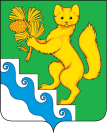 АДМИНИСТРАЦИЯ БОГУЧАНСКОГО РАЙОНАП О С Т А Н О В Л Е Н И Е08.07.2022                           с. Богучаны		                    № 611-пОб утверждении проекта межевания территории лесного участкаРассмотрев обращение представителя Общества с ограниченной ответственностью «Транснефть-Восток» Б.Н. Томилова (по доверенности № 38/50-н/38-2021-1-858 от 16.07.2021 г.), предоставленные материалы в соответствии со ст.ст. 43, 45, 46 Градостроительного   кодекса   Российской   Федерации от 29.12.2004 года № 190-ФЗ, со ст. 7, ст. 11, п. 2.1 ст. 11.3 Земельного кодекса Российской Федерации от 25.10.2001 года № 136-ФЗ, ст.ст. 7, 43, 47 Устава Богучанского  района Красноярского края,  ПОСТАНОВЛЯЮ:1. Утвердить проект межевания территории лесных участков, общей площадью 368755 кв. м, предусматривающий размещение линейного объекта «Защитные сооружения ППМТ на р. Иркинеева. МН Куюмба-Тайшет. ИРНУ. Строительство» в границах Гремучинского лесничества Красноярского края Богучанского района, на землях лесного фонда в границах кадастровых кварталов 24:07:0000000, 24:07:9101001.2. Наделить Общество с ограниченной ответственностью «Транснефть-Восток» полномочиями обращаться в орган кадастрового учета в целях выполнения кадастровых работ по образованию земельных участков в соответствии с утвержденным проектом межевания территории. 3. Опубликовать утвержденную документацию по межеванию территории на официальном сайте муниципального образования Богучанский район в сети «Интернет».4. Контроль   за    исполнением   настоящего   постановления возложить на Первого заместителя Главы Богучанского района В.М. Любима.5. Постановление вступает в силу со дня, следующего за днем его опубликования.Глава Богучанского района                                                 А.С. Медведев             